Положениео проведении городской познавательной игры-квеста «Такой разный Петербург»для обучающихся 6 классов общеобразовательных организаций Санкт-ПетербургаСанкт-Петербург2021Общие положенияНастоящее положение определяет общие условия, порядок организации и проведения городской познавательной игры-квеста «Такой разный Петербург» (далее - Игра) для обучающихся 6-х классов общеобразовательных организаций Санкт-Петербурга.Настоящее положение устанавливает требования к участникам, критерии отбора победителей и действует до завершения Игры.1.3. Игра включает в себя движение по запланированному маршруту, на котором расположены игровые локации. В каждой локации команде для выполнения будут предложены задания различного характера: интеллектуальные, творческие, логические и т.д.2.  Основные понятия, используемые в Игре2.1. Квест (англ. quest - вызов, поиск, приключение) -  это интеллектуальный вид игры, во время которой участникам нужно преодолеть ряд препятствий, решить определенные задачи, разгадать логические загадки для продвижения к общей цели. Сюжет квеста предопределен. Поиск правильных решений для достижения победы зависит от действий игроков.2.2. Локация (от лат. locatio - размещение, положение) 1. Определение местонахождения чего-либо. 2. Отдельная область виртуального мира игры. З. Часть территории, как-либо выделенная из общего пространства.2.3. Задание — этап игры, состоящий из головоломки или ребуса, кроссворда, вопросов или действий, требующих принятия быстрого решения.2.4. Команда — объединение нескольких участников (6 человек).2.5. Капитан команды (школьник) - лидер команды, представляющий интересы команды перед организаторами Игры.2.6. Руководитель команды – педагог, ответственный за подготовку команды к Игре, а также за безопасность школьников на всех этапах проведения Игры.2.7. Победитель - команда, прошедшая весь маршрут, получившая наибольшее количество баллов и справившаяся со всеми заданиями.3. Цели и задачи проведения Игры3.1. Цель: повышение познавательного интереса учащихся к истории, культуре, традициям Санкт-Петербурга.3.2. Задачи:-	расширение и углубление знаний о Санкт-Петербурге, дополняющих школьную программу;-	 развитие познавательной активности, интеллектуальных способностей школьников в совместной творческой деятельности;-	развитие коммуникативных навыков школьников: умения взаимодействовать в команде, находить совместно правильные решения к поставленным задачам;-	внедрение современных форм организации воспитательной работы в практику классного руководителя.4. Организаторы4.1.	Организация Игры осуществляется Ассоциацией классных руководителей образовательных организаций Санкт-Петербурга совместно с городским учебно-методическим объединением методистов, ответственных за работу с классными руководителями, при поддержке государственного бюджетного нетипового образовательного учреждения «Академия талантов» Санкт-Петербурга (далее – ГБНОУ «Академия талантов»).4.2. Игра проводится согласно плану деятельности Ассоциации классных руководителей Санкт-Петербурга.5. Участники, сроки и порядок проведения Игры5.1. Игра проводится в два этапа: I этап - викторина «100 вопросов о Санкт-Петербурге», отборочный (дистанционный), II этап - городская игра-квест «Такой разный Петербург», финальный (очный).5.2. I этап Игры проводят члены Совета Ассоциации классных руководителей при поддержке районных методистов, ответственных за работу с классными руководителями. Сроки проведения: февраль 2022.5.2.1 К участию в I этапе приглашаются команды общеобразовательных организаций Санкт-Петербурга (не более 5 команд от района). Количество участников в команде - 6 человек, включая капитана.5.2.2. До 28.01.2022 команды направляют заявки на участие в Игре в адрес оргкомитета Игры по электронной почте: ivanovaet@academtalant.ru (приложение 1).5.2.3. Методические рекомендации для подготовки к Игре предоставляются руководителям команд на первой консультации 03.02.2022 в 17.00 в ГБНОУ «Академия талантов» (возможен дистанционный формат).5.2.3. Для подготовки к участию в I этапе Игры – викторине «100 вопросов о Санкт-Петербурге» команды готовятся по предложенному организаторами алгоритму: совершают виртуальные экскурсии, ведут поиск информации, используя различные источники, и т.д.5.2.4. В день проведения I этапа организаторы Игры направляют руководителям команд Ссылку на задание по электронной почте, указанной в заявке на Игру. Время выполнения задания и количество попыток ограничено. Дата и время проведения I этапа будут сообщены дополнительно.5.2.5. По результатам I этапа Игры организаторы определяют 18 команд-финалистов, набравших максимальное количество баллов, для дальнейшего участия в Игре (во II этапе).5.3. II этап Игры – квест «Такой разный Петербург» (очный) Сроки проведения: март 2022.5.3.1. Команды-участницы II этапа Игры проходят маршрут, состоящий из 7 локаций. Прохождение каждой локации подразумевает решение головоломки, связанной с различными областями культурного наследия Санкт-Петербурга: «От берегов загадочного Нила к берегам пленительной Невы», «Греческие боги и герои мифов на петербургских улицах», «Триумф, виктория, победа - отголоски Римской Империи в Петербурге», «Наследие Византии в Петербурге», «Средневековая Европа на улицах Санкт-Петербурга», «Древнее таинство Востока (Индия и Китай) в Петербурге», «Современный Петербург».5.3.2. Порядок прохождения локаций зафиксирован на карте (в маршрутном листе), выданной команде при регистрации.5.3.3. На игровой локации команду встречает организатор и предлагает выполнить задание. По результатам прохождения этапа Игры (или по истечении определенного времени) команда получает баллы, ключ-пароль и ориентир для обнаружения следующей локации.5.3.4. Максимальное количество баллов за выполнение задания - 10. Результаты фиксируются на карте (в маршрутном листе) команды.5.3.5. Время пребывания в каждой локации - 10 минут. Время, затраченное на переходы, не более 3-х минут. Организаторы игры оставляют за собой право на изменения регламента проведения игры
 (с обязательным уведомлением участников)7. Требования к участникам II этапа Игры7.1. Участники несут личную ответственность за свою безопасность и здоровье во время проведения Игры.7.2. Участие в Игре подразумевает полное согласие с данным Положением.7.3. Участники команд обязаны ознакомиться с данным Положением, правилами Игры. 7.4. Участникам Игры необходимо предоставить согласие на обработку персональных данных, пройти инструктаж по правилам безопасности прохождения локаций (приложения 2,3).8. Подведение итогов Игры и награждение победителей8.1. Победу в Игре одерживает команда, набравшая максимальное количество баллов по итогам прохождения локаций II этапа Игры и получившая все ключи-пароли.8.2. Победитель и призеры Игры награждаются памятными подарками, дипломами. Участники награждаются сувенирами, благодарственными письмами.9. Контактная информацияВопросы организаторам Игры можно направлять по электронной почте: ivanovaet@academtalant.ru (Иванова Елена Тасолтановна, методист ГБНОУ «Академия талантов»); r.m.korkosh@gmail.com (Коркош Роза Маратовна, представитель Совета Ассоциации классных руководителей образовательных организаций Санкт-Петербурга).Приложение 1Заявка на участие в городской познавательной игре-квесте «Такой разный Петербург» для обучающихся 6 классов общеобразовательных организаций Санкт-ПетербургаДиректор ГБОУ(краткое наименованиеучреждения по уставу)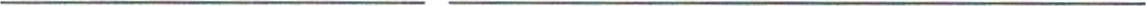 Подпись	Расшифровка Приложение 2Согласие на обработку персональных данных.Я,__________________________________________________________________________,(ФИО родителя или законного представителя)паспорт _____ _________, выдан _________________________________________________              (серия, номер)                                                       (когда, кем)     _____________________________________________________________________________(в случае опекунства / попечительства указать реквизиты документа, на основании которого осуществляется опека или попечительство)_____________________________________________________________________________(адрес)даю согласие на обработку персональных данных моего ребенка _____________________________________________________________________________(фамилия, имя, отчество ребенка)паспорт _____ _________, выдан _________________________________________________              (серия, номер)                                                           (когда, кем)     __________________________________________________________________________________________________________________________________________________________(адрес)оператору ____________________________________________________________________                                                  (наименование образовательного учреждения)  для участия в игре-квесте «Такой разный Петербург».Перечень персональных данных, на обработку которых дается согласие: фамилия, имя, отчество, школа, класс, домашний адрес, дата рождения, телефон, адрес электронной почты, результаты участия в игре-квесте. Оператор имеет право на сбор, систематизацию, накопление, хранение, уточнение, использование, передачу персональных данных третьим лицам - образовательным организациям, органам управления образованием районов, Комитету по образованию Санкт-Петербурга, Министерству образования РФ, иным юридическим и физическим лицам, отвечающим за организацию и проведение различных этапов игры-квеста «Такой разный Петербург».Данным заявлением разрешаю считать общедоступными, в том числе выставлять в сети Интернет, следующие персональные данные моего ребенка: фамилия, имя, класс, школа, а также публикацию в открытом доступе видео- и фотоматериалов, полученных в ходе проведения игры-квеста.Обработка персональных данных осуществляется в соответствии с нормами ФЗ №152 «О персональных данных» от 08.07.2006. «_____» _____________ 20___		_____________ / ______________________Приложение 3Инструктаж участников по правилам безопасности прохождения локацийгородской познавательной игры-квеста «Такой разный Петербург»для обучающихся 6 классов общеобразовательных организаций Санкт-ПетербургаПрохождение инструктажа и ознакомление с настоящим Положением волонтеров городской познавательной игры-квеста «Такой разный Петербург» для обучающихся 6 классов общеобразовательных организаций Санкт-Петербурга«СОГЛАСОВАНО»Заместитель председателя Комитета по образованиюСанкт-Петербурга_______________ А.А. Борщевский«_____» _________________ 2021 г.«УТВЕРЖДЕНО»Директор ГБНОУ «Академия талантов»Санкт-Петербурга___________________ И.В. Пильдес«_____» _________________ 2021 г.РайонНазвание районаСведения о командеНазвание командыНазвание ОУ по уставу (полное и краткое)Капитан командыФ.И.классИнформация о руководителе командыФ.И.О.(полностью)e-mail и контактный телефон руководителя командыКоманда1 Ф.И.класс2345№ п/пФ.И.О. участникаКоманда(район)С правилами безопасностиознакомлен.Подпись№ п/пФ.И.О. волонтераИнструктаж прослушал, с Положением ознакомлен. Подпись